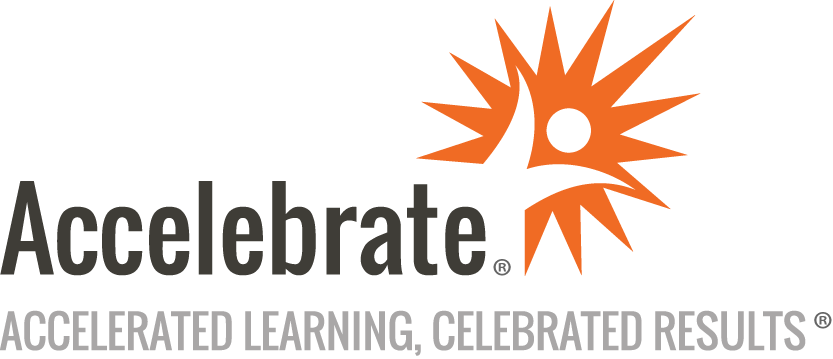 Introduction to React using TypeScriptCourse Number: RCT-116
Duration: 3 daysOverviewReact is a JavaScript library for building web user interfaces and is one of the most wanted and loved web frameworks today. React makes it painless to create interactive UIs on top of web standards.In this Introduction to React using TypeScript training course, students will gain hands-on experience with the latest version of React and the tools for developing React applications. Developers learn the skills they need to immediately build React applications using the TypeScript language.Note: This React class can also be taught using JavaScript/ECMAScript.PrerequisitesStudents must have object-oriented programming experience. Some experience with JavaScript is helpful; the new language features of JavaScript and TypeScript are covered/reviewed in class.MaterialsAll React training attendees receive comprehensive courseware.Software Needed on Each Student PCGoogle Chrome and/or FirefoxOther modern browsers as desiredIDE/development environment of your choiceOther free software and lab files that Accelebrate would specify, including Node.jsObjectivesUse a JavaScript package manager (either npm or Yarn)Understand the new JavaScript language features, including classes, modules, and arrow functionsUse TypeScript to enable additional language features including static typing and genericsArticulate what React is and why it is usefulExplore the basic architecture of a React applicationGain a deep understanding of JSX and the Virtual DOMUse React components to build interactive interfacesCreate and validate forms using controlled componentsMake HTTP calls to read or change dataExplore the common component architecture patternsConfigure simple and complex routingLearn React best practicesOutlineIntroductionPackage Manager (npm/Yarn) npm What is Node.js?What is npm?Using npmnpm ScriptsYarn Why Yarn?npm vs. YarnInstallationUsing YarnCompiler Setup Setup TypeScript Compiler (tsc)ES6/ES2015 ClassesScope (var, let, const)Arrow FunctionsModulesTemplate LiteralsDefault, Rest, SpreadDefaultRestSpreadDestructuringOptional ParametersObject.assign()Object InitializerTypeScript Understanding TypeScript, ES6, and ES5How TypeScript WorksWho is Behind TypeScript?Type AnnotationsClasses FieldsParameter PropertiesMember visibility (public, private, protected)Automatically Import ModulesNullable ParametersInterfacesProject Setup (Create React App) Create new ProjectFolder StructureBrowser SupportStyles and AssetsDependenciesBest Practices (Code Organization & Conventions)React Overview Why React?What it is?Why it is useful?Angular, React ComparedWeb application architectures Server-side web application architectureSingle-page web application architectureReact ArchitectureElements Hello World in JavaScriptHello World in ReactJSX Replacing createElementEmbedding ExpressionsSpecifying AttributesVirtual DOMComponents Creating an ElementCreate a Function ComponentRendering a ComponentCreating a Class ComponentComposing & ReuseProps Read-onlyString Literals vs. ExpressionsFunction vs. Class ComponentsEvents Listening/Subscribing/Wiring to an EventIn Vanilla JavaScriptIn React: Function ComponentIn React: Class ComponentBinding Why Binding is Necessary?Class MethodArrow FunctionPassing Parameters Using Arrow FunctionsUsing BindHandling Events Using Arrow FunctionsUsing BindSynthetic EventsHooks DefinitionWhy Hooks?No Breaking ChangesHooks API: useState, useEffect, useRef, useContextRules of HooksState DefinitionState in Function ComponentsuseState HookState in Class ComponentsMutating state with setStateUsing State CorrectlyData Flows DownSide Effects & Lifecycle useEffect HookWhat does useEffect do?Using useEffectuseEffect DemoWhat are Lifecycle MethodsUnderstanding MountingCommon vs. Less Common MethodsUsing Lifecycle MethodsReact with TypeScript Installation/SetupProps InterfacesState InterfacesTyping Event HandlersConditional Rendering If, elseConditional Operator (?)Logical (&&) OperatorLists In Vanilla JavaScript: for loop, array.forEach, array.mapIn React: using Elements, ComponentsWhy Keys are NeededComponent Architecture ReuseComponent CommunicationDesign Patterns Container and Presentation ComponentsComposition vs. InheritanceForms Controlled ComponentsReuse of Change Logic across Multiple InputsHandling Form SubmissionControlling Other Form Elements: select, textarea, numberValidationUncontrolled ComponentsHTTP Axios libraryFetch APIUsing with React (HTTP GET)Refactoring for ReuseHTTP POST, PUT, DELETERouting (React Router) InstallationBasicsHandling Not Found (404) (as time permits)Parameters (Url & Query) (as time permits)Nesting (as time permits)Hooks DefinedWhy Hooks?No Breaking API ChangesHooks APIuseStateuseEffectCustom HooksRules of HooksBuild & Deploy (as time permits) Building a React Application for ProductionDeploying a React ApplicationServing Apps with Client-Side RoutingCustomizing Environment VariablesConclusion